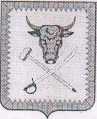 АДМИНИСТРАЦИЯ МУНИЦИПАЛЬНОГО РАЙОНА
«ЧИТИНСКИЙ РАЙОН»РАСПОРЯЖЕНИЕот 15.06	2021 г.№ 391-рсоздании межведомственной комиссии по организации отдыха, оздоровления, временной трудовой занятости детей и молодежи при администрации муниципального района «Читинский район»В целях обеспечения эффективной организации оздоровительной кампании, создания условий для полноценного отдыха, укрепления здоровья населения, творческого развития и занятости несовершеннолетних, в соответствии со ст. 12 Федерального закона от 24.07.1998 года № 124-ФЗ «Об основных гарантиях прав ребенка в Российской Федерации», Федеральным законом от 06.10.2003 года № 131-ФЗ «Об общих принципах организации местного самоуправления в Российской Федерации», Уставом муниципального района «Читинский район», администрация муниципального района «Читинский район»Г Создать межведомственную комиссию по организации отдыха, оздоровления, временной трудовой занятости детей и молодежи при администрации муниципального района «Читинский район».Утвердить состав межведомственной комиссии по организациидыха, оздоровления, временной трудовой занятости детей и молодежи при администрации муниципального района «Читинский район», согласно приложению 1 к настоящему распоряжению.Утвердить положение о* межведомственной комиссии по организации отдыха, оздоровления, временной трудовой занятости детей и молодежи при администрации муниципального района «Читинский район», согласно приложению 2 к настоящему распоряжению.Признать утратившими силу:распоряжение администрации муниципального района «Читинский район» от 22.04.2016 года №	238-р «О создании муниципальноймежведомственной комиссии по организации каникулярного отдыха детей и
подростков муниципального района «Читинский район»;распоряжение администрации муниципального района «Читинский
район» от 26.04.2018 года № 224-р «О внесении изменений в распоряжение
Администрации муниципального района «Читинский район» № 238-р от
22.04.2016 года».распоряжение администрации муниципального района «Читинский район»
от 22.03.2019 года № 233-р «О внесении изменений в распоряжение
Администрации муниципального района «Читинский район» № 233-р от
22.03.2019 года».Разместить настоящее распоряжение на официальном сайте
администрации муниципального района «Читинский район» в
информационно-телекоммуникационной сети Интернет.Контроль за исполнением настоящего распоряжения возложить
на заместителя главы муниципального района «Читинский район» посоциальному развитию Ю.Глава муниципального
«Читинский район»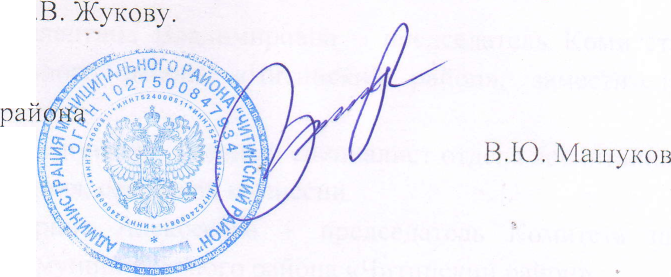 Приложение 1 к распоряжению администрации муниципального района «Читинский район» от«тУ» 06 2021г.Составмежведомственной комиссии по организации отдыха, оздоровления,
временной трудовой занятости детей и молодежи при администрации
муниципального района «Читинский район»Жукова Юлия Владимировна — заместитель главы муниципального района «Читинский район» по социальному развитию, председатель комиссии.Загревская Валентина Владимировна - председатель Комитета образования муниципального района «Читинский район», заместитель председателя комиссии.Цзинь Юлия Сергеевна — главный специалист отдела воспитания, дополнительного образования, секретарь комиссии.Логинова Марина Алексеевна - председатель Комитета по финансам администрации муниципального района «Читинский район».Емельянова Елизавета Анатольевна — начальник отдела воспитания, дополнительного образования Комитета образования администрации муниципального района «Читинский район».I орчакова Наталья Леонидовна — заместитель главного врача по ОМРН ГУЗ «Чи гинская ЦРБ» (по согласованию).Белова Светлана Борисовна - старший инспектор ПДН ОМВД РФ «Читинский» (по согласованию).Кондратьева Ольга Андреевна, председатель комиссии по социальным вопросам Совета муниципального района «Читинский район».Павлова Лариса Павловна - председатель Комитета культуры администрации муниципального района «Читинский район».Афанасьева Вера Андреевна, ведущий инспектор межрайонного отдела по г. Чите и Читинскому району ГКУ «Краевой центр занятости населения».Жалсапова Димчигма Зодбоевяа, заместитель начальника отдела надзора за питанием населения, условиями обучения и воспитания Управления Роспотребнадзора по Забайкальскому краю.Гамаюрова Елена Олеговна - главный специалист КДНиЗП администрации муниципального района «Читинский район».Арбатская Наталья Олеговна — начальник межрайонного отдела ГКУ «Краевой центр социальной защиты населения» Забайкальского края по г. Чите и Читинскому району (по согласованию).Новикова Наталья Георгиевна - заместитель директора ГУСО ЧКЦСОН «Берегиня» Забайкальского края.Ковалева Людмила Викторовна - начальник отдела опеки и попечительства Комитета образования администрации муниципального района «Читинский район».Слепнева Светлана Валерьевна — директор муниципального учреждения дополнительного образования «Детско-юношеская спортивная школа» муниципального района «Читинский район».Шиян Елена Тимофеевна - директор муниципального учреждения дополнительного образования «Дом детского творчества» муниципального района «Читинский район».Грунова Надежда Прокопьевна — председатель Читинской районной организации профсоюза работников образования.Приложение 2 к распоряжению администрации муниципального района «Читинский район»от «Уб »	Рб 2021 № S96pПОЛОЖЕНИЕмежведомственной комиссии по организации отдыха, оздоровления, временной трудовой занятости детей и молодежи при администрации ’	муниципального района «Читинский район»Общие положенияМежведомственная комиссия по организации отдыха, оздоровления, временной трудовой занятости детей и молодежи при администрации муниципального района «Читинский район» (далее Комиссия), является коллегиальным органом по формированию единой государственной политики в интересах детей, основанной на поддержание семьи в целях обеспечения координации действий и межведомственного решения проблем организации отдыха, оздоровления и занятости детей и молодежи муниципального района «Читинский район».Комиссия в своей деятельности руководствуется Конституцией Российской Федерации, Федеральными законами «Об образовании в Российской Федерации», «Об основных гарантиях прав ребенка в Российской Федерации», иными нормативными правовыми актами Российской Федерации и субъекта Российской Федерации, правовыми актами муниципального района «Читинский райоц», а также настоящим Положением.Задачи КомиссииОсновными задачами Комиссии являются:определение приоритетных направлений и форм организации отдыха, оздоровления и занятости детей;оперативное решение вопросов организации отдыха, оздоровления и занятости детей;разработка мероприятий, предложений, программ по повышению эффективности организации отдыха, оздоровления и занятости детей;определение путей решения проблем и перспектив детского отдыха и оздоровления;принятие мер к обобщению и распространению эффективных форм и методов работы с детьми;осуществление мониторинга за ходом организации оздоровительной кампании, исполнением нормативных правовых актов, регулирующих организацию данной деятельности, своевременностью сбора, анализа и обобщения оперативной и статистической отчетности об организации отдыха и использовании финансовых средств.Права и обязанности КомиссииКомиссия имеет право:заслушивать информацию руководителей государственных органов, органов местного самоуправления района, общественных объединений, членов Комиссии, руководителей организаций, учреждений и предприятий всех форм собственности по вопросам отдыха, оздоровления и занятости детей;запрашивать и получать в установленном порядке от государственных органов, органов местного самоуправления района,у организаций, общественных объединений информацию, необходимую для , выполнения возложенных на Комиссию задач;привлекать в установленном порядке специалистов для участия в < подготовке решений по вопросам, входящим в компетенцию Комиссии;создавать из числа членов Комиссии и привлеченных специалистов экспертные и рабочие группы для изучения, разработки программ и предложений, направленных на повышение эффективности организации отдыха и оздоровления детей;осуществлять мониторинг отдыха и оздоровления детей, в том числе эффективности деятельности организаций отдыха и оздоровления детей различных форм собственности.Комиссия обязана: представлять материалы о работе Комиссии по запросам вышестоящих организаций в случаях, предусмотренных законодательством;своевременно рассматривать обращения по вопросам организации и содержания оздоровительной кампании.Порядок работы КомиссииСостав Комиссии утверждается распоряжением администрации муниципального района «Читинский район».Возглавляв! Комиссию заместитель главы муниципального района «Читинский район», который является председателем Комиссии.Председатель Комиссии:осуществляет общее руководство Комиссией;распределяет обязанности между ее членами, дает необходимые поручения членам Комиссии и секретарю;определяет состав приглашенных на заседание Комиссии;формирует повестку дня заседаний Комиссии;отвечает за выполнение возложенных на Комиссию задач. .Ответственный секретарь Комиссии:обеспечивает оповещение членов Комиссии и приглашенных о дне заседаний, повестке дня и других вопросах;осуществляет рассылку проектов решений и иных документов членам Комиссии;фведе! протоколы заседаний Комиссии, контролирует исполнениерешений Комиссии.	"Заседание Комиссии проводит председатель, а в его отсутствие - заместитель председателя комиссии.Заседание Комиссии проводятся по мере необходимости, но не реже 1 раза в квартал и считаются правомочными, если на них присутствуют более половины ее членов.На заседания Комиссии могут приглашаться специалисты, предс Iавители заинтересованных предприятий, организаций и учреждений.Решение Комиссии принимается большинством голосов присутствующих на заседании членов Комиссии.5	4.9. Решение Комиссии имеет рекомендательный характер.4.10. Решение Комиссии оформляется протоколом. Протокол подписывается председателем Комиссии и ответственным секретарем.